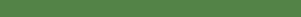 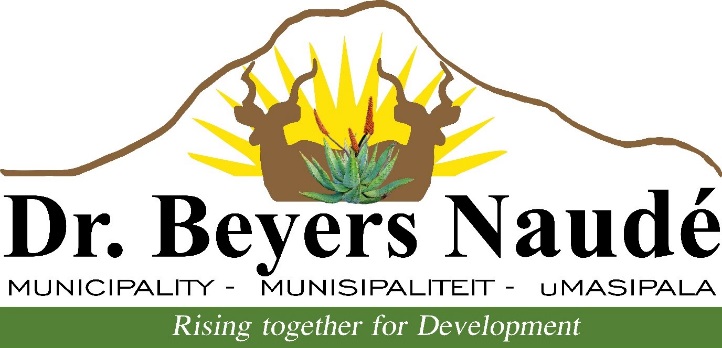 NOTICE TO GRAAFF-REINET  WATER CONSUMERS All are hereby notified that due to lightning the power that supplies electricity to the pumps has been damaged and this lead to some areas not having water.The municipality is currently attending to the problem.			*********************************************************************KENNISGEWING AAN GRAAFF-REINET  WATERVERBRUIKERS Almal word hiermee meegedeel dat die krag wat elektrisiteit aan die pompe verskaf, weens die weerlig beskadig is en dit het tot gevolg dat sommige gebiede nie water het nie.Die munisipaliteit is tans besig om die probleem by te woon.Dr. Edward RankwanaMunicipal Manager